Name: _________________________________________________________________ Core: ________Force and Motion Test ReviewMotion: 1) What is a reference point?	A non-moving point from which motion is measured2) If you are sitting in a parked car, and the car next to you pulls forward, what direction does it appear that your car is moving?	Your car appears to be moving backward, even though it is actually stationary3) How do you calculate speed?				How do you calculate distance?	Speed = distance / time				Distance = speed x timeHow do you calculate time?	Time = distance / speed4) What is the difference between speed and velocity?	Velocity includes direction5) What is acceleration?	The rate of change of velocity (how quickly does the velocity change)How do you calculate it?	Acceleration = final velocity – starting velocity				         timeMotion graphs:6) Distance vs. Time:					  A line moving upward means	Constant speed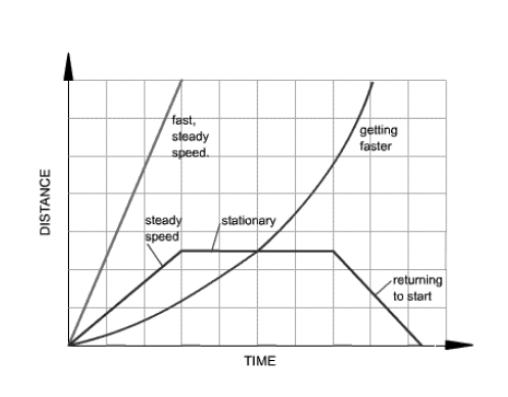 A steeper line means	Faster speedA horizontal (flat) line means 	Not movingA downward sloping line means 	Returning to start (decreasing distance)A curved upward line means	Getting faster (accelerating)0 means	At the startTo calculate speed from a graph, you would:Find a point on the line – look at the distance on the y axis and the matching time on the x axis. Then divide the distance by the time.7) Speed vs. Time Graph:An upward sloping line means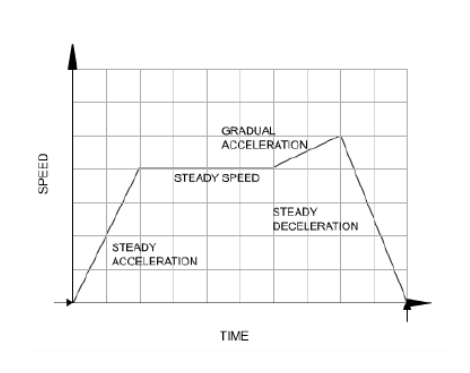 Speeding up (acceleration)A steeper line meansFaster accelerationA horizontal (flat) line means 
A steady speedA downward sloping line means Deceleration0 meansNot movingBalanced and Unbalanced Forces:8) What is a force?A push or pull on an object that changes the motion of the object9) What are balanced forces?When the forces on an object have a net force of 0. Do not change the motion of a moving object, or make a nonmoving object start moving10) What are unbalanced forces?Net forces do not equal 0, DO cause a change in object’s motion11) What is net force?Combination of all forces acting on an object12) If a force is put on an object and it doesn’t move, what kind of force must also be pushing on the object?A balanced force13) What kind of force must be on an object for it to move?Am unbalanced force14) What types of unbalanced forces cause moving objects to slow or stop moving?	Friction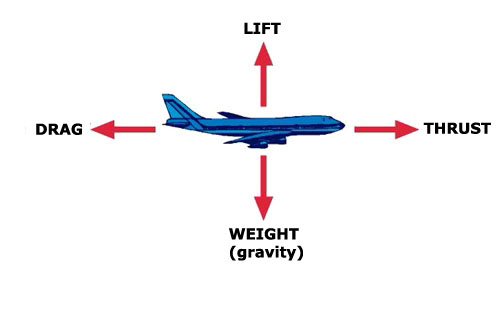 15) For a plane to lift up into the air, which force must overcome which other force? Lift must overcome gravity16) For a plane to move forward, which force must overcome which other force? Thrust must overcome drag17) Drag is another name for what unbalanced force?Air ResistanceBalanced and Unbalanced Force Calculations:(To jog your memory…)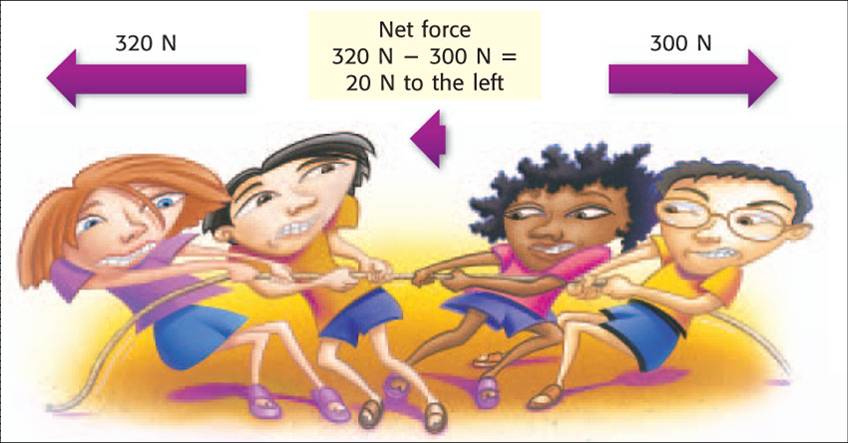 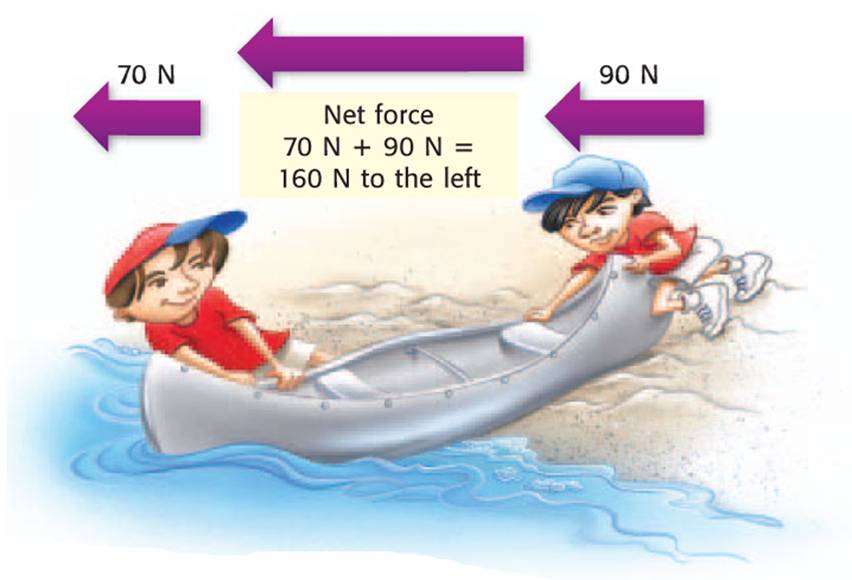 18) In which direction, and with how much force will the blue box move?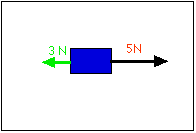 1.     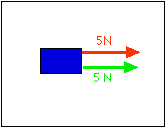                   2.5 N  +  5 N = 10 Newtons to the right			5 N – 3 N = 2 Newtons to the right19) In what direction, and with how much force is the car traveling?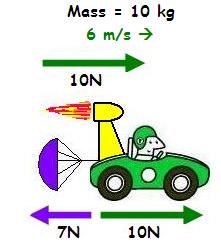 10 N – 7 N = 3 Newtons to the rightNewton’s Laws:20) Which of Newton’s Laws are the following examples of?	A rocket takes off from the ground – Newton’s 3rd Law	A book slides forward on a seat when the car stops – Newton’s 1st Law	A golf ball sits on a tee – Newton’s 1st Law	A balloon is propelled across the room when the air is released – Newton’s 3rd Law	A full shopping cart does not accelerate as quickly as an empty one – Newton’s 2nd Law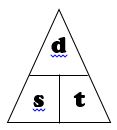 Calculations: 21) Know how to calculate: (Remember your magic triangles!)speed / distance / timespeed = distance / timetime = distance / speeddistance = speed x timeAcceleration (vs. time)Acceleration = final velocity – starting velocity				time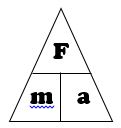 acceleration / force / massacceleration = force / massforce = mass x accelerationmass = force / accelerationGravity and Air Resistance: 22) How can you slow down the effect of gravity on a falling object?Increase air resistance23) What is terminal velocity?The constant velocity of a falling object when the force of air resistance equals the force of gravity24) What is the difference between mass and weight?Mass is the amount of matter in an object. Weight is how much gravity pulls on the object’s mass25) What is air resistance?The force acting opposite the object’s motion, slows objects down26) What effect does friction have on a moving object?Slows objects down27) To row a boat forward, you have to overcome friction and air resistance. What will help the most at being to overcome those unbalanced forces? (Hint, think about the pictures below!)Increase the force to move the boat forward by increasing the number of rowers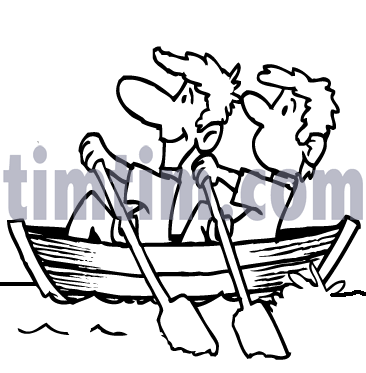 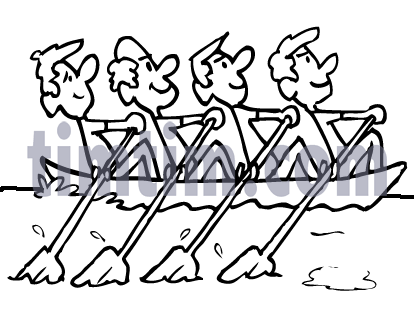 28) Why does the truck travel so much farther on the ice than on the vinyl? What effect does friction have on the truck in the pictures below? What would happen to the truck if there was NO friction?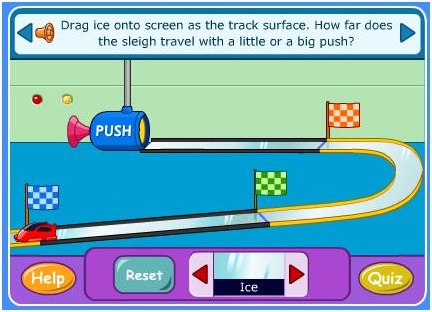 Ice has very little friction, while the vinyl has more. The friction on the vinyl slows the truck down. If there was no friction at all, the truck would continue to move forever until some other force stopped it. 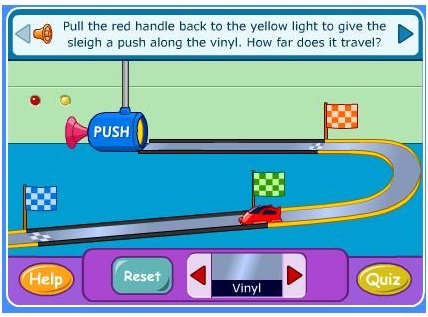 